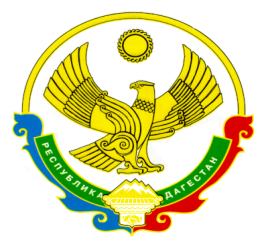 РЕСПУБЛИКА ДАГЕСТАНМИНИСТЕРСТВО ОБРАЗОВАНИЯ И НАУКИ РЕСПУБЛИКИ ДАГЕСТАННОВОЛАКСКИЙ РАЙОН МКОУ «НОВОЛАКСКАЯ СРЕДНЯЯ ОБЩЕОБРАЗОВАТЕЛЬНАЯ ШКОЛА№1»368160   тел. 8(87242)  22 211                                                                                                   с. Новолакское                   Принято                                                                                            Утверждено     на педагогическом совете                                                                  приказом директорапротокол №4 от 14 января 2015г                                                     № 25 от « 15   »января 2015г                                                                                                          Директор: _______Магомедов Р.А.Положение о режиме занятий обучающихся1.Общие положения1.1. Настоящее Положение разработано с учетом:Федерального закона от 29 декабря 2012 г. № 273-ФЗ «Об образовании вРоссийской Федерации»;СанПиН 2.4.2.2821-10 «Санитарно-эпидемиологические требования к условиям и организации обучения в общеобразовательных учреждениях»,утвержденных Постановлением главного государственного санитарного врача РФ от 29 декабря 2010 г. № 189;Типового положения об общеобразовательном учреждении.1.2. Настоящее Положение регулирует режим организации образовательногопроцесса и регламентирует режим занятий обучающихся Муниципального  казенного общеобразовательного учреждения «Новолакская средняя общеобразовательная школа №1» (далее - Школа).1.3. Настоящие Правила обязательны для исполнения всеми учащимися Школы и их родителями (законными представителями), обеспечивающими получение учащимися общего образования.1.4. Текст настоящего Положения размещается на официальном сайте Школы в сети Интернет.2. Режим образовательного процесса2.1. Учебный год в Школе начинается 1 сентября. Если этот день приходится на выходной день, то в этом случае учебный год начинается в первый, следующий за ним, рабочий день.2.2. Продолжительность учебного года на первой, второй и третьей ступеняхобщего образования составляет не менее 34 недель без учета государственной (итоговой) аттестации, в первом классе – 33 недели.2.3. Учебный год составляют учебные периоды: четверти. Количество четвертей -4.2.4. При обучении по четвертям после каждого учебного периода следуют каникулы (четверти чередуются с каникулами).2.5. Продолжительность учебного года, каникул устанавливается годовымкалендарным  учебным графиком,  утверждаемым приказом директора Школы.2.6. Обучение в Школе ведется:- в первых классах по 5-ти дневной учебной неделе;- во 2-11 классах по 6-ти дневной учебной неделе2.7. Продолжительность урока во 2–11-х классах составляет 45 минут, в зимнее время – 40 минут.2.8.В соответствии с требованиями «Санитарно-эпидемиологических правили нормативов СанПиН 2.4.2.2821-10» для облегчения процесса адаптации детей к требованиям общеобразовательного учреждения в 1-х классах применяется ступенчатый метод постепенного наращивания учебной нагрузки:сентябрь, октябрь - 3 урока по 35 минут каждый;ноябрь-декабрь – по 4 урока по 35 минут каждый;январь - май – по 4 урока по 45 минут каждый.2.9 Школа работает в 2 смены2.10. Учебные занятия в Школе начинаются в 8 часов 00 минут. 2.11. После каждого урока учащимся предоставляется перерыв по 5минут. 2.11.Расписание звонков:1 смена1 урок: 8.00. – 8.45;2 урок: 8.50. – 9.35;3 урок: 9.40 – 10.25;4 урок: 10.30.- 11.15;5 урок: 11.20.- 12.05;6 урок: 12.10 -12.55;7 урок: 13.00.- 13.45.2 смена1 урок:13.00. – 13.45;2 урок: 13.50. – 14.35;3 урок: 14.40 – 15.25;4 урок: 15.30.- 16.15;5 урок: 16.20.- 17.05;6 урок: 17.10 -17.55;2.12. Горячее питание обучающихся осуществляется в соответствии с расписанием, утверждаемым на каждый учебный период директором Школы по согласованию с Родительским комитетом и Советом учащихся школы.2.13. Величина недельной учебной нагрузки (количество учебных занятий), реализуемая через урочную  деятельность, определяется в соответствии с таблицей:    Максимально допустимая недельная нагрузка в академических часах 2.14. Учебная недельная нагрузка распределяется равномерно в течение учебной недели, при этом объем максимальной допустимой нагрузки в течение дня составляет:           -для обучающихся 1-х классов не более 4 уроков и 1 день в неделю - не более 5 уроков за счет урока физической культуры;для обучающихся 2 - 4-х классов - не более 5 уроков, и один раз в неделю 6 уроков за счет урока физической культуры при 6-дневной учебной неделе;для обучающихся 5 - 6-х классов - не более 6 уроков;для обучающихся 7 - 11-х классов - не более 7 уроков.2.15. Расписание уроков составляется в соответствии с гигиеническими требованиями к расписанию уроков с учетом умственной работоспособностиобучающихся в течение дня и недели. 2.16. При проведении занятий по иностранному языку и трудовому обучению на 2 и 3 ступени обучения, физической культуре на 3 ступени обучения, поинформатике, физике, химии (во время практических занятий) допускаетсяделение класса на две группы при наполняемости более 25 человек.При наличии необходимых условий и средств возможно деление на группыклассов с меньшей наполняемостью при проведении занятий по другим предметам, а также классов первой ступени общего образования при изучении иностранного языка.2.17. В начальных классах плотность учебной работы обучающихся на уроках по основным предметам не должна превышать 80%. С целью профилактики утомления, нарушения осанки, зрения обучающихся на уроках проводятся физкультминутки и гимнастика для глаз при обучении письму, чтению, математике. 2.18.  При составлении расписания уроков чередуются различные по сложности предметы в течение дня и недели: для обучающихся I ступени основные предметы (математика, русский и иностранный язык, природоведение, информатика) чередуются с уроками музыки, изобразительного искусства, технологии, физкультуры, а для обучающихся II и III ступени обучения - предметы естественно-математического и гуманитарного циклов. 2.19. Для обучающихся 1-х классов наиболее сложные предметы проводятся на 2-м уроке; 2-4 классов – 2-3-м уроках; для обучающихся 5-11-х классов на 2-4 – м уроках.2.20. В начальных классах сдвоенные уроки не проводятся.2.21. В течение учебного дня не следует проводить более одной контрольной работы. Контрольные работы рекомендуется проводить на 2-4 уроках.3. Режим каникулярного времени.3.1.Продолжительность каникул в течение учебного года составляет не менее 30 календарных дней.3.2. Продолжительность летних каникул составляет не менее 8 недель.3.3.Для обучающихся в первом классе устанавливаются в течение года дополнительные недельные каникулы.4. Режим внеурочной деятельности.4.1 Режим внеурочной деятельности регламентируется расписанием работыгруппы продленного дня, кружков, секций, детских общественных объединений.4.2. Время проведения экскурсий, походов, выходов с детьми на внеклассныемероприятия устанавливается в соответствии с календарно-тематическим планированием и планом воспитательной работы.Выход за пределы школы разрешается только после издания соответствующего приказа директора школы. Ответственность за жизнь и здоровье детей при проведении подобных мероприятий несет учитель, воспитатель, который назначен приказом директора.4.3. Факультативные, групповые, индивидуальные занятия, занятия объединений дополнительного образования начинаются через 30 минут  после окончания уроков.4.4. Часы факультативных, групповых и индивидуальных занятий входят вобъем максимально допустимой нагрузки.4.6.При проведении внеурочных занятий продолжительностью более 1 академического часа организуются перемены – 10 минут для отдыха со сменой вида деятельности4.7. В Школе по желанию и запросам родителей (законных представителей) могут открываться группы продленного дня обучающихся, которые начинают свою работу после окончания уроков.Режим работы каждой группы утверждается директором школы.5. Промежуточная и итоговая аттестация обучающихся.5.1.Оценка индивидуальных достижений обучающихся осуществляется поокончании каждого учебного периода:1классов - по итогам учебного года (безотметочное обучение);2-9 классов – по итогам четвертей, учебного года (балльное оценивание);10,11 классов - по полугодиям (балльное оценивание).Порядок проведения промежуточной аттестации и системы оценки индивидуальных достижений обучающихся определяется соответствующими локальными актами школы.5.2.Государственная (итоговая) аттестация в выпускных 9 и 11 классах проводится в соответствии с нормативно-правовыми документами Министерства образования РФ.классы6-дневная уч.неделя,  не более5-дневная уч.неделя,не более1212 - 4265326337358 - 93610 - 1137